Ryan 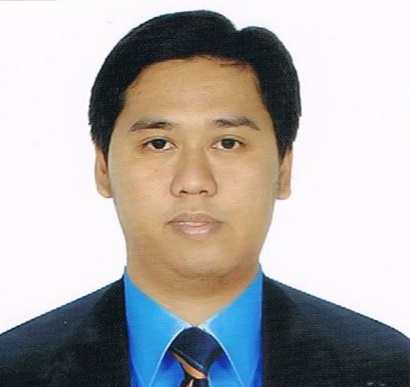 Ryan.372289@2freemail.com 	Career Objective:	To obtain a long-term career with a responsible position that will enhance my professional skills and qualifications in your respectable company.Career Profile:	Awarded as Best Employee of the Year on December 18, 2008 as Technical Staff in Production Planning. Acquired more than ten years of working experiences in Production Planning in two of the biggest ISO certified multinational manufacturing corporation in the Philippines. With advance skill in Microsoft excel such as vlookup, pivot table, various formulas and graphs.Educational Attainment:	Tertiary	:	BS in Information TechnologySystem Technology Institute College (STI) – Lipa				 # 36 C.M. Recto Ave. Lipa City, Batangas, Philippines				June 2002- April 2006Skills:Knowledgeable in ORACLE SystemKnowledgeable in PARTS MANAGEMENT SystemKnowledgeable MS Office ApplicationsKnowledgeable Visual Basic Programming LanguageWith valid Philippines Driving License (Manual/Automatic)Achievements:Best Employee of the Year ()Best Thesis Award ()A Computerized Sales and Inventory Control System of E & N Coco Lumber and Construction Supply (Thesis, February 12, 2006,)Seminars/Trainings:“Personal Growth at Work”	(Toshiba Information Equipment Philippines Inc., Biñan Laguna, February 9, 2017) 	“The STI 11th National Youth Convention”	(Araneta Coliseum, Cubao, , ) Working Experience	Associate 3 (Solid State Drive Department / SSD Production Planning)	November 8, 2010 – August 2017	Toshiba Information Equipment (Phils.) Inc.103 East Main Ave. Ext., Special Export Processing Zone, Laguna Technopark, Biñan City	Duties and ResponsibilitiesMakes the daily production schedule in order to ensure on time delivery and maximize line efficiency.Conducts capacity simulation and monitors actual results.Conducts meeting on product and line qualification.Checks, expedites and ensures the availability of materials, jigs, tools and other production needs to ensure plans are carried out.  Controls the consumption of materials thru daily assessmentAnalyzes transaction discrepancies.Monitors and controls EOL-End of Life items.Investigates the occurrence of production problems and assists in making solutions.Acts as the coordinator in the monthly and semi-annual P.I. in order to ensure accurate results.  Acts as interface to other B.U. and sections in order to effectively carry out plans and ensure customer satisfaction.Technical Staff I (Production Control New Product and Design Change)April 12, 2007 – November 12, 2010Pilipinas Kyohritsu Inc.Km. 75, Laurel Highway Bo. Inosloban, Lipa City, BatangasDuties and Responsibilities:Makes Pilipinas Kyohritsu’s New Product Development PlanMonitors status of sample harness production from cutting to exportationPresides over the meeting of new product, design change, product transfer, and rework due to design changeChecks implementation of design changes on sample harnesses and mass production lotDownload GBOM (Global Bill of Material) data for every new product and design changeUpdates GBOM data whenever there is discrepancy between the actual use and the listPrepares comparison of old and new GBOM, checks and analyze the discrepancies before endorsing to the concerned  sectionsPrepares the circuit list and parts list of new product and with design change and transmit the same to the concerned sectionsRequest and follow up GBOM, documents and other related materials whenever there is new Settsu receivedPrepares design change information and Settsu historyChecks Settsu on EFU issuance priority and shipping detailsMonitors and coordinates the implementation of parts design changeUpdates export schedule whenever there is revision on quantity and Settsu receivedCreate plans for GACS (Global Automotive Control System) for mass productionCall attendees for design change inspection, new product and design change output verification   Updates settsu on GPPS (Global Production Planning System)Download data and maintain on GCNC (Global Cut and Crimp) system.Update ICS (Internal Change System) for the printing on GCNCCasual Staff (Production Control New Product and Design Change)October 30, 2006 – March 27, 2007Pilipinas Kyohritsu Inc.Km. 75, Laurel Highway Bo. Inosloban, Lipa City, BatangasDuties and Responsibilities:Support StaffCharacter Reference:	Available upon request.